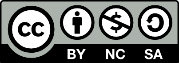 Graduate Research Engagement Assessment Tool (GREAT)Graduate Research Engagement Assessment Tool (GREAT)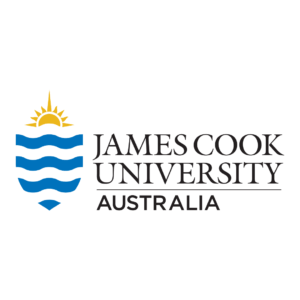 Section:To be completed by:To be completed by:Section 1: HDR Student Self-directed Project Assessment (HSSDP)HDR candidate and primary advisorHDR candidate and primary advisorSection 2: HDR Student Potential Risk Factors assessment (HSPRF)HDR candidateHDR candidateSection 3: HDR Supervision and Progression Assessment (HSPA)HDR candidate and primary advisorHDR candidate and primary advisorCandidate detailsCandidate detailsFirst / Given Name:Surname / Family Name:Student ID:Degree:PhD Professional Masters Date of Review:HDR Student Self-directed Project Assessment (HSSDP)HDR Student Self-directed Project Assessment (HSSDP)HDR Student Self-directed Project Assessment (HSSDP)HDR Student Self-directed Project Assessment (HSSDP)HDR candidate and primary advisor to complete this sectionHDR candidate and primary advisor to complete this sectionHDR candidate and primary advisor to complete this sectionHDR candidate and primary advisor to complete this sectionHDR candidate and primary advisor to complete this sectionHow are things going?How are things going?How are things going?How are things going?How are things going?For this question we are interested in knowing more about your research experience and want you to tell us about the things that are working, not working, or need to be improved. For example: Are you meeting regularly with your research advisor/s? Is the research project on track? Are research skills and capabilities developing? Are expectations regarding timelines being met (e.g., publications)?For this question we are interested in knowing more about your research experience and want you to tell us about the things that are working, not working, or need to be improved. For example: Are you meeting regularly with your research advisor/s? Is the research project on track? Are research skills and capabilities developing? Are expectations regarding timelines being met (e.g., publications)?For this question we are interested in knowing more about your research experience and want you to tell us about the things that are working, not working, or need to be improved. For example: Are you meeting regularly with your research advisor/s? Is the research project on track? Are research skills and capabilities developing? Are expectations regarding timelines being met (e.g., publications)?For this question we are interested in knowing more about your research experience and want you to tell us about the things that are working, not working, or need to be improved. For example: Are you meeting regularly with your research advisor/s? Is the research project on track? Are research skills and capabilities developing? Are expectations regarding timelines being met (e.g., publications)?For this question we are interested in knowing more about your research experience and want you to tell us about the things that are working, not working, or need to be improved. For example: Are you meeting regularly with your research advisor/s? Is the research project on track? Are research skills and capabilities developing? Are expectations regarding timelines being met (e.g., publications)?Please list the things you think are working well and you are happy about.Please list the things you think are working well and you are happy about.Please list the things you think are working well and you are happy about.Please list anything you are concerned about or want to change.Please list anything you are concerned about or want to change.Please list anything you are concerned about or want to change.Are you happy with how things are progressing? Please justify your response in the space provided.Are you happy with how things are progressing? Please justify your response in the space provided.Are you happy with how things are progressing? Please justify your response in the space provided.What are my expectations?What are my expectations?What are my expectations?What are my expectations?What are my expectations?Review the information pertaining to the expectations of a advisor and students (link) and then answer the following questions:Review the information pertaining to the expectations of a advisor and students (link) and then answer the following questions:Review the information pertaining to the expectations of a advisor and students (link) and then answer the following questions:Review the information pertaining to the expectations of a advisor and students (link) and then answer the following questions:Review the information pertaining to the expectations of a advisor and students (link) and then answer the following questions:Is there anything you are being expected to do that is not included in the policy? Please provide details in the space provided.Is there anything you are being expected to do that is not included in the policy? Please provide details in the space provided.Is there anything you are being expected to do that is not included in the policy? Please provide details in the space provided.According to the policy, is there anything you are not doing but should be doing? Please provide details in the space provided.According to the policy, is there anything you are not doing but should be doing? Please provide details in the space provided.According to the policy, is there anything you are not doing but should be doing? Please provide details in the space provided.Is there anything stopping you from fulfilling your obligations as outlined in the policy? Please provide details in the space provided.Is there anything stopping you from fulfilling your obligations as outlined in the policy? Please provide details in the space provided.Is there anything stopping you from fulfilling your obligations as outlined in the policy? Please provide details in the space provided.Is there anything more I could be doing? Is there anything more I could be doing? Is there anything more I could be doing? Is there anything more I could be doing? Is there anything more I could be doing? Thinking about your responses to Q1 and Q2. List 3 things that could create positive change and improve your research experience. Rank the suggestions from most (a) to least (c) important. Thinking about your responses to Q1 and Q2. List 3 things that could create positive change and improve your research experience. Rank the suggestions from most (a) to least (c) important. Thinking about your responses to Q1 and Q2. List 3 things that could create positive change and improve your research experience. Rank the suggestions from most (a) to least (c) important. Thinking about your responses to Q1 and Q2. List 3 things that could create positive change and improve your research experience. Rank the suggestions from most (a) to least (c) important. Thinking about your responses to Q1 and Q2. List 3 things that could create positive change and improve your research experience. Rank the suggestions from most (a) to least (c) important. Explain how each suggestion would benefit you and your research learning experience? Explain how each suggestion would benefit you and your research learning experience? Explain how each suggestion would benefit you and your research learning experience? Explain how each suggestion would benefit you and your research learning experience? Explain how each suggestion would benefit you and your research learning experience? What is my best option?What is my best option?What is my best option?What is my best option?What is my best option?If you were to implement one of the suggestions listed in Q3, would that improve your final project outcome? If you were to implement one of the suggestions listed in Q3, would that improve your final project outcome? If you were to implement one of the suggestions listed in Q3, would that improve your final project outcome? How would each suggestion alter the final project outcome? How would each suggestion alter the final project outcome? How would each suggestion alter the final project outcome? How would each suggestion alter the final project outcome? How would each suggestion alter the final project outcome? Which suggestion do you think will be of greatest benefit to the project? Please justify your choice in the space provided.Which suggestion do you think will be of greatest benefit to the project? Please justify your choice in the space provided.Which suggestion do you think will be of greatest benefit to the project? Please justify your choice in the space provided.Do I need additional support?Do I need additional support?Do I need additional support?Do I need additional support?Do I need additional support?Complete the HDR Student Potential Risk Factors (HSPRF) self-assessment tool and use as a guide when answering the following questions. Complete the HDR Student Potential Risk Factors (HSPRF) self-assessment tool and use as a guide when answering the following questions. Complete the HDR Student Potential Risk Factors (HSPRF) self-assessment tool and use as a guide when answering the following questions. Complete the HDR Student Potential Risk Factors (HSPRF) self-assessment tool and use as a guide when answering the following questions. Complete the HDR Student Potential Risk Factors (HSPRF) self-assessment tool and use as a guide when answering the following questions. What score did you achieve on the HSPRF?What score did you achieve on the HSPRF?What score did you achieve on the HSPRF?Please provide details in the space provided below for each of the HSPRF categories:Please provide details in the space provided below for each of the HSPRF categories:Please provide details in the space provided below for each of the HSPRF categories:Please provide details in the space provided below for each of the HSPRF categories:Please provide details in the space provided below for each of the HSPRF categories:Physical health and well-being Physical health and well-being Physical health and well-being Physical health and well-being Physical health and well-being Social support networks Social support networks Social support networks Social support networks Social support networks Research engagementResearch engagementResearch engagementResearch engagementResearch engagementMental health and well-being Mental health and well-being Mental health and well-being Mental health and well-being Mental health and well-being Personal Personal Personal Personal Personal Environmental Environmental Environmental Environmental Environmental Do you need to arrange a meeting with your advisors?Do you need to arrange a meeting with your advisors?Do you need to arrange a meeting with your advisors?Accessing support Accessing support Accessing support Accessing support Accessing support Has additional support been discussed with your advisor?Has additional support been discussed with your advisor?Has additional support been discussed with your advisor?Do you need to discuss additional support?Do you need to discuss additional support?Do you need to discuss additional support?Would you like to know more about any of the services listed below?Would you like to know more about any of the services listed below?Would you like to know more about any of the services listed below?Counselling | Medical clinic | Library and Learning centre | AccessAbility | Equity officer | Sexual abuse officer | International student support | Indigenous Education and Research Centre | Associate Dean Research Education | Statistician | Secondary supervision | Student centre | Graduate research school | Private tutoringCounselling | Medical clinic | Library and Learning centre | AccessAbility | Equity officer | Sexual abuse officer | International student support | Indigenous Education and Research Centre | Associate Dean Research Education | Statistician | Secondary supervision | Student centre | Graduate research school | Private tutoringCounselling | Medical clinic | Library and Learning centre | AccessAbility | Equity officer | Sexual abuse officer | International student support | Indigenous Education and Research Centre | Associate Dean Research Education | Statistician | Secondary supervision | Student centre | Graduate research school | Private tutoringCounselling | Medical clinic | Library and Learning centre | AccessAbility | Equity officer | Sexual abuse officer | International student support | Indigenous Education and Research Centre | Associate Dean Research Education | Statistician | Secondary supervision | Student centre | Graduate research school | Private tutoringCounselling | Medical clinic | Library and Learning centre | AccessAbility | Equity officer | Sexual abuse officer | International student support | Indigenous Education and Research Centre | Associate Dean Research Education | Statistician | Secondary supervision | Student centre | Graduate research school | Private tutoringIs there anything else you would like to discuss with your advisor or someone else (e.g., Associate Dean Research Education, Research Support Officer)?Is there anything else you would like to discuss with your advisor or someone else (e.g., Associate Dean Research Education, Research Support Officer)?Is there anything else you would like to discuss with your advisor or someone else (e.g., Associate Dean Research Education, Research Support Officer)?